PAUL TAYLOE-MILLS PRESENTSCAKE
THE MARIE ANTIONETTE PLAYLIST
A PARISIAN DANCE GIG IN ONE ACT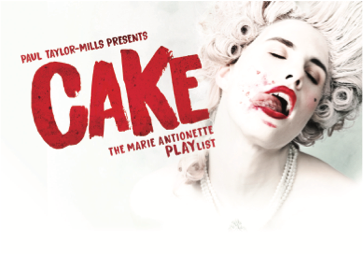 WITH A MULTI AWARD-WINNING CREATIVE TEAMWRITTEN BY MORGAN LLOYD MALCOLMWITH DIRECTION & CHOREOGRAPHY BY DREW McCONIE
TOURING SPRING 2023
This a brand-new musical, come gig, come ballet is from some of the most exciting figures in modern British Theatre. Cake will be venturing on a UK tour from March 2023, starting at the Mayflower Studios, Southampton.  
With an Olivier Award winning creative team including Olivier Winner’s Drew McOnie (In the Heights; Jesus Chris Superstar) and Morgan Lloyd Malcolm (Emilia - The Globe) Cake combines rap and RnB with 18th century France to retell a story that sparked a revolution. When Marie Antoinette married King Louis, her reputation was already tarnished by gossip. But when she is implicated in a crime to defraud the crown jewellers of a diamond necklace, it is not just her reputation at stake, but the monarchy and France itself.Cake was originally commissioned by Paul Taylor-Mills (Heathers & In the Heights) and promises to re-define our expectations of what a musical can be.Paul has said, “We are delighted to be partnering with 6 of the leading regional theatres to present a development production of this brilliant new show. I first commissioned this at The Other Palace five years ago and am delighted to be working with some of the best theatre makers in Drew McOnie, Morgan Lloyd Malcolm, Tasha Taylor Johnson and Jack McManus. The show started life at our first MTFestUK and it’s great to see it come to production.”NOTES TO EDITORS

Morgan Lloyd Malcom (Book) is a playwright and screenwriter. Morgan was commissioned by The Globe to write Emilia which became a hit show in summer 2018 before transferring to the West End in 2019, winning three Olivier awards. Morgan is adapting three of her plays for film, including Emilia, and her adaptation of her play The Wasp is filming end of 2022 starring Naomie Harris and Natalie Dormer and directed by Guillem Morales.  She is working on a number of TV projects including an adaptation of Damage by Josephine Hart for Moonage, Gaumont and Netflix, starring Richard Armitage and Indira Varma which is due out end of 2022. She has worked extensively with Clean Break, a feminist theatre company working with women with experience of prison. Her commission Typical Girls, a play set in a women’s prison featuring the music of The Slits, ran at the Sheffield Crucible in 2021. Her new play Mum ran at Plymouth Theatre Royal and Soho Theatre last autumn, with another new play for High Tide, When the Long Trick’s Over, which toured this year after a run at the New Wolsey Theatre in Ipswich. Morgan’s previous plays Belongings and The Wasp were both produced at the Hampstead Theatre and Trafalgar Studios. Belongings was shortlisted for The Charles Wintour Most Promising Playwright Award.Tasha Taylor Johnson (Music and Lyrics) XXXJack McManus (Music) XXXDrew McOnie (Direction and Choreography) In 2021 Drew choreographed the Take That film Greatest Days and a new production of Carousel at Regent's Park Open Air Theatre, as well as creating a new ballet Merlin for Northern Ballet. ​Recently, Drew also choreographed Jesus Christ Superstar which returned last summer in a socially-distanced concert staging at Regent's Park Open Air Theatre, and resumed its North American tour this year.​Other recent work as Director & Choreographer includes King Kong (Broadway), Baz Luhrmann's Strictly Ballroom (West End), On The Town (Regent's Park Open Air Theatre) and Michael John LaChiusa's The Wild Party (The Other Palace). Theatre Choreography credits include: Jesus Christ Superstar (Olivier Award nomination, Best Theatre Choreographer, Regent's Park Open Air Theatre), Jekyll and Hyde (Old Vic), The Lorax (Old Vic), In the Heights (Olivier Award winner, Best Theatre Choreographer, King's Cross Theatre), Hairspray (UK Tour), Bugsy Malone (Lyric Hammersmith), Oklahoma! (UK tour), The Sound of Music and Chicago (Curve Theatre), West Side Story (NYMT), Laurel and Hardy (The Watermill), James and the Giant Peach (UK Tour), 13 (Directed by Jason Robert Brown, Apollo Theatre, West End), Tommy (European Tour), Spring Awakening (German Premier, Frankfurt), The Full Monty (German Premier, Frankfurt) and Kes (UK Tour). Ballets for National Youth Ballet include: Little Red Riding Hood, The Old Man of Lochnagar, To You and Monochrome Suite (Sadler's Wells).Film and TV credits include: Me Before You (Directed by Thea Sharrock), Recordare: Days of Remembrance (pre-selected for the Cannes & Berlin Film Festival) and British Style (Collaboration with Matthew Bourne at Buckingham Palace, BBC).Drew is a proud associate artist of The Old Vic and Birmingham REP theatres.Paul Taylor-Mills (Idea) is the Artistic Director of both The Other Palace Theatre and The Turbine Theatre at The Battersea Power Station, London. He has worked as Advisory Producer to Andrew Lloyd Webber and The Really Useful Group.Recent credits include: At the Turbine Theatre - My Night with Reg, My Son’s A Queer, But What Can You Do, MTFestUK 2021, Cinderella: The Socially Distanced Ball, Hair (part of the Turbine on the Jetty Season), Torch Song, High Fidelity and Cat In The Hat. Elsewhere, Heathers the Musical at the Theatre Royal Haymarket and The Other Palace (winner of the WhatsOnStage Best New Musical Award) and currently on national tour, Murder For Two at the Watermill Theatre and The Other Palace, The Wild Party at The Other Palace, European Premiere of Disney’s Peter and the Starcatcher at the Royal & Derngate, Northampton, Side Show at Southwark Playhouse, The Last Five Years at the St. James Theatre (winner of the WhatsOnStage Award for Best Off-West End Production) End of The Rainbow on UK Tour, In The Heights at Kings Cross Theatre and Southwark Playhouse (winner of three Olivier Awards), Casa Valentina at Southwark Playhouse, Carrie The Musical at Southwark Playhouse (winner of The WhatsOnStage Off West End Award), and Associate Producer on The Importance of Being Earnest starring David Suchet on UK Tour and the Vaudeville Theatre.LISTINGS
Book by Morgan Lloyd Malcom
Music by Tasha Taylor Johnson and Jack McManus 
Lyrics by Tasha Taylor Johnson 
Direction and Choreography by Drew McOnie 
Based on an idea by Paul Taylor Mills Headshots: Available to download HEREArtwork: Available to download HEREWebsite: Social Media: Twitter: 
Instagram: 
Mayflower Studios, Southampton				mayflowerstudios.org.uk
13 – 25 March 2023 						02380 711 833The Lowry, Salford						thelowry.com
27 March – 01 April 2023					0343 208 6000The Drum, Plymouth						theatreroyal.com/the-drum
03 – 06 April 2023						01752 267222Theatr Clwyd, Mold						theatrclwyd.com
10 – 15 April 2023						(01352) 344101Curve Theatre, Leicester 					curveonline.co.uk
17 – 22 April 2023 						0116 242 3595Norwich 
24 – 29 April 2023 PRESS CONTACT: EMMA HOLLAND PR (EHPR)W:  www.emmahollandpr.com                                   Emma Holland 			         	       Didi Ralph	E: emma@emmahollandpr.com		E: didi@emmahollandpr.com	                                M: 0791 709 4203				 M: 0787 289 5051